 15 th GIELNIAK  GRAPHIC ARTS COMPETITION 2020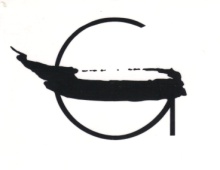 SUBMISSION FORMSubmitted Works:I hereby declare that I have become acquainted with the Rules of the Competition, I accept their content and I commit myself to respect their regulations. Date: ..........................                                                        Signature: .......................                                                                                                                                           SurnameNameAddressPhone/Fax E-mailDate and Place of BirthNationalityArtistic EducationMajor ExhibitionsTitle TechniquePaper size (height x width)Print size (height x width)Date of Creation1cmcm2cmcm